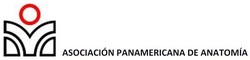 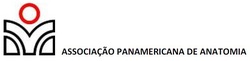 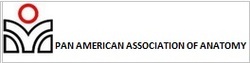 XIX CONGRESO PANAMERICANO DE ANATOMÍAXVI SILAT – Simposio Ibero-Latinoamericano de Terminologia Anatomica Histologica Embryologica21º Congreso de Anatomía del Cono Sur - 56º Congreso Argentino de Anatomía40º Congreso Chileno de Anatomía - 1º Congreso Ecuatoriano de Ciencias Morfológicas7º Congreso Argentino de Técnicas Anatómicas - 11º Jornadas Argentinas de Anatomía para Estudiantes de Ciencias de la Salud27 al 31 de Mayo de 2019 – Buenos Aires – ArgentinaFORMATO DE RESUMEN DE TRABAJOPor favor escriba los datos requeridos dentro de los cuadrosUna vez lleno este formulario, favor de enviarlo al siguiente correo electrónico: resumen19congpanamdeanato@gmail.com, hasta el día 29 de marzo de 2019. No serán evaluados trabajos fuera de norma o enviados posterior a esta fecha.Para la aceptación y programación definitiva del trabajo el autor que lo presentará deberá estar ya inscrito.NOMBRE COMPLETO DE TODOS LOS AUTORES DEL TRABAJOCon el propósito de contar con la información correcta para elaborar las constancias, escriba por favor los nombres completos [SIN ABREVIAR] de todos los autores del trabajo [NOMBRE(S) Y APELLIDOS PATERNO Y MATERNO, SEPARADOS CADA UNO DE LOS AUTORES CON PUNTO Y COMA, EJEM. IGNACIO ROA HENRÍQUEZ; CARLOS ROSAS CHUÑIL; DAVID LEMUS]. Por favor no escriba su grado académico INSTITUCIÓN DE ADSCRIPCIÓN DE LOS AUTORES DEL TRABAJOCon el propósito de contar con la información correcta para elaborar los programas, escriba por favor los nombres completos de las instituciones a las cuales se encuentran adscritos cada uno de los autores, idenficados con asteriscos (NO ADJUNTAR DIRECCIONES DE LAS INSTITUCIONES).TRABAJO QUE SERÁ PRESENTADO PORTodos los trabajos presentados por estudiantes de pregrado deben ser avalados por al menos un autor con categoría de profesor, docente, o especialista que figure como autor del trabajo.MODALIDAD DE PRESENTACIÓN DE SU TRABAJO*  	PREFERENCIA DE PRESENTACIÓN: La Organización de las Jornadas tratará de satisfacer su preferencia de presentación, pero el Comité Científico se reserva el derecho de cambiar el tipo de presentación que usted solicita.DISCIPLINA DE SU TRABAJO*Campo obligatorio. Estimados autores: no serán evaluados trabajos fuera de norma. APELLIDO/S y NOMBRE/S: APELLIDO/S y NOMBRE/S: APELLIDO/S y NOMBRE/S: PROFESOR: ESTUDIANTE POSTGRADO: ESTUDIANTE PREGRADO: Preferencia de presentación (LLENE CON UNA X):Póster: Stand: Anatomía Humana: Anatomía Humana: Biología Celular: Biología del Desarrollo: Histología: Antropología: Antropología: Anatomía Comparada: Pedagogía en Morfología: Técnicas Anatómicas: Morfología Experimental: Morfología Experimental: Casos Clínicos en Morfología:  Historia de la Anatomía:Terminología Anatómica:Terminología Histológica:Terminología Histológica:Terminología Embriológica:Terminología Veterinaria:Anatomía Clínica:Anatomía Veterinaria:Anatomía Veterinaria:Otros (Especifique):FORMULARIO RESUMENFORMULARIO RESUMENFORMULARIO RESUMENFORMULARIO RESUMENFORMULARIO RESUMEN*TITULO DEL TRABAJO(ESPAÑOL E INGLES)*AUTOR (S) no más de 6 *AUTOR CORRESPONDIENTE *E-MAIL*INSTITUCION*TEXTO RESUMEN(ESTRUCTURADO):IntroducciónMaterial y MétodoResultadosDiscusiónConclusión*MÁXIMO 300 PALABRAS(NO SE ACEPTARÁN RESUMENES CON MÁS PALABRAS)*PALABRAS CLAVE (MÁXIMO 5 PALABRAS)